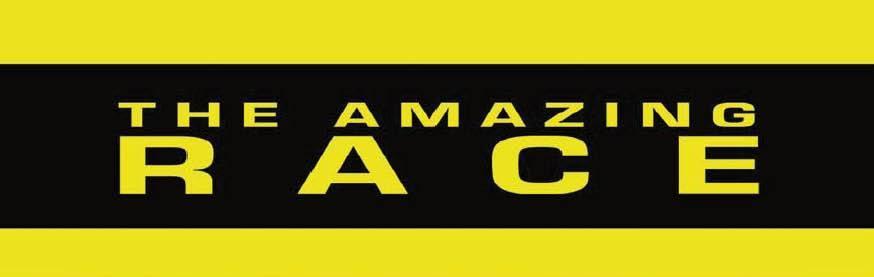 Ancient AthensOur next unit in Social Studies is on the democratic principles of Ancient Athens. Students will be broken up into teams of 4 or 5. The teams will need to cooperate to complete the challenges well and in a timely manner. There are 3 different types of activities in this unit:Challenge- teams work together to complete the challenge first   *stickers awardedRoadblock- the roadblock is an activity that must be completed before a team may begin their next challengePit Stop- a ‘time out’ in the game where the class will learn about new information, discusses what they have learned or have an assessment.-----The winning team of each challenge will earn stickers:1st place team- 3 stickers2nd place team- 2 sticker3rd place team- 1 sticker The team with the most stickers will earn a pizza party with the teachers. ActivityLearning  ObjectiveAncient Athens Pre Teaching Pit StopChallenge 1- Where in the World is Ancient Athens?Pit Stop- Timeline of my LifeChallenge 2- The TimelineRoadblock 1- The Greek AlphabetI can explain how the government was structured in Ancient Athens.   (direct vs representative democracy)Pit Stop- Who’s Who in Ancient Athens? The Social StructureI can explain how identity, status and class structure impacted citizenship in Ancient Athens.Roadblock 2- The BrochureI can explain how identity, status and class structure impacted citizenship in Ancient Athens.Challenge 3- Employee of the MonthI can explain how identity, status and class structure impacted citizenship in Ancient Athens.Roadblock 3- Social Structure PyramidI can explain how the social structure of Ancient Athens impacted the government.Challenge 4- The Tower of PowerI can explain how the social structure of Ancient Athens impacted the government.Pit Stop- Social Structure QuizRoadblock 4- To Go Or Not To Go To WarI can explain how fairness and equity was part of the social and political structure in Ancient Athens.Challenge 5- Sock WarI can explain how fairness and equity was part of the social and political structure in Ancient Athens.Pit Stop- The Government StructureI can explain how the government was structured in Ancient Athens.Challenge 6- Greek MythologyI can explain how the government was structured in Ancient Athens.Unit ExamAgora Day